UNIVERSIDAD DE COSTA RICASEDE DE OCCIDENTETESIS PARA OPTAR AL GRADO DE LICENCIADO EN <NOMBRE><Nombre del trabajo final de graduación><Nombre del estudiante><Año>HOJA DE APROBACIÓNEsta tesis fue aceptada por la Comisión del Programa de Trabajos Finales de Graduación de la Escuela de <nombre> de la Universidad de Costa Rica, como requisito parcial para optar por el grado de Licenciatura en <nombre>. “<Nombre de la tesis o seminario de graduación>”______________________________<Nombre del estudiante>SustentanteDEDICATORIATexto texto texto texto texto texto texto texto texto texto texto texto texto texto texto texto texto.ÍNDICE GENERALÍNDICE DE FIGURASFigura 1 Descripción de la figura.	10ÍNDICE DE CUADROSCuadro 1 Descripción del cuadro.	9ÍNDICE DE ABREVIATURASRESUMENTexto texto texto texto texto texto texto texto texto texto texto texto texto texto texto texto texto texto texto texto texto texto texto texto texto texto texto texto texto texto texto texto texto.Palabras clave: Palabra clave 1, Palabra clave 2, Palabra clave 3.INTRODUCCIÓNTexto texto texto texto texto Cuadro 1., texto texto texto texto texto texto texto texto texto texto.Cuadro 1. Descripción del cuadro.Texto texto texto texto texto texto texto texto texto texto texto texto texto texto texto texto Ecuación 1.Ecuación 1. Cálculo del coeficiente de.TEMA DE DISCUSION NIVEL ITexto texto texto texto texto texto texto texto texto texto texto texto texto texto texto texto texto texto texto texto texto texto texto texto texto texto.TEMA DE DISCUSIÓN NIVEL II2.1.1. Tema de discusión nivel IIITexto texto texto texto texto texto texto texto texto texto texto texto texto texto texto texto texto texto texto texto Figura 1., texto texto texto texto texto texto texto texto texto texto texto texto.Texto texto texto texto texto texto texto texto texto texto texto texto texto texto texto texto texto texto texto texto texto texto texto texto texto.Figura 1. Descripción de la figura. Fuente: ____.Aprobado por:<Nombre del presidente del tribunal>Departamento de <nombre>, Sede de <nombre>, UCR.Presidente del tribunal.<Nombre de miembro del tribunal>Departamento de <nombre>, Sede de <nombre>, UCR.Miembro del tribunal.<Nombre del director del trabajo>Departamento de <nombre>, Sede de <nombre>, UCR.Director de tesis.<Nombre del asesor(a)>Departamento de <nombre>, Sede de <nombre>, UCR.Miembro asesor(a).<Nombre del asesor(a)>Departamento de <nombre>, Sede de <nombre>, UCR.Miembro asesor(a).UCRUniversidad de Costa RicaTFGTrabajo final de GraduaciónCategoríaColumna 1Columna 2Tipo 1XXX 1XXXTipo 2XXX 2XXX1 Notas del cuadro.2 Notas del cuadro.1 Notas del cuadro.2 Notas del cuadro.1 Notas del cuadro.2 Notas del cuadro.Donde:A: variable 1.x: variable 2.y: variable 3.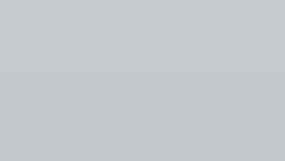 